Пономарёва Наталия АлександровнаУчитель английского языкаМуниципальное общеобразовательное бюджетное учреждение «Средняя общеобразовательная школа №3 Лесозаводского городского округа»«Методическая разработка» на тему: «Смешение двух языков: английского и американского»АннотацияДанная  методическая разработка уроков английского языка в 10-11 классах является моей частной разработкой методики преподавания английского языка, посвящённой проблеме «Смешения двух языков английского и американского при сдаче Единого Государственного Экзамена».  Эта работа раскрывает тонкие грани различий между сплетёнными между собой двумя языками. Благодаря проведённому анализу старшеклассники выбравшие сдавать ЕГЭ по английскому языку будут знать, в каких сферах жизни они применят знания языка, и какие перспективы они получат при дальнейшем трудоустройстве.ВведениеМой выбор пал именно на эту тему, потому что непоколебимый статус и авторитет международного английского языка пошатнулся доминирующим влиянием  американской речи  на «мировой английский язык». Американизмы усиленно заполоняют речь англоязычных народов, распространяясь не только в Великобритании. Для этого есть ряд причин: численность мирового населения, говорящего на американском английском языке составляет 70%, напротив на британском – 17% - это значит американское направление английского   - самое распространённое в мире;мировое доминирующее влияние экономики США в мире;количество образовательных учреждений в США намного больше, чем в Великобритании;мировое влияние американских СМИ и информационных технологий;усиленное продвижение американской культуры в массы, которая влияет на язык и образ жизни людей во всём мире.Для меня как учителя английского языка эта тема стала проблемной сразу с двух сторон: две языковые культуры борются за доминирование своего языка в мире. Английский язык стал терять свой непоколебимый статус международного языка. Сами  американцы считают, что американский язык гибкий и развивающийся, а английский язык  консервативный, сложный и лицемерный. К примеру, в Америке на бензозаправке заправляются со словами «Fill her up, will you?»(«Заправь-ка её, сделаешь»), в противовес по-английски звучит изысканно: «Would you mind filling up my car?» («Не будете ли вы любезны, заправить мою машину»?). Американский язык не стоит на месте, а постоянно развивается, обогащается повседневно неологизмами тинэйджеров США. Для SMS- сообщений и e-mail девочки - тинэйджеры изобретают нескончаемое количество новых слов и словосочетаний телеграфного стиля. Официальный классический английский язык не пополняет свой словарь и не принимает поток современных общепринятых выражений, например, взамен привычного слова  underground -  общеупотребительное слово metro. Место данной темы в содержании российского образования велико; сегодня многие родители в России стремятся своих детей обучать у преподавателей-носителей языка из Америки вместо русскоговорящих учителей. Русские учителя английского языка на грани потери авторитета не только среди родителей учеников, но и у самих учеников. Поэтому моя первостепенная  задача  обучить учеников на таком высочайшем уровне, чтобы они смогли не только сдать успешно ЕГЭ по английскому языку, но и могли в перспективе общаться с иностранцами, работать и даже жить за границей.  На самом деле и американский английский, и британский английский – это всего лишь варианты одного и того же языка. Сходств между ними больше, чем различий. И когда мои  выпускники выбирают между американским и британским английским, я всегда задаю им вопрос, который им, прежде всего, стоит учитывать, для чего вам нужен язык. Если выпускник планирует учиться в США, работать или и переехать в Штаты, необходимо сразу учить американский английский. Если же ученик учит язык на уровне «общего развития», я рекомендую старт обучения с британского варианта, потому что он является базой всех вариантов английского. А  распознавать и усваивать нюансы американского языка мне и ученикам никогда не будет поздно.Основная частьХарактеристика темыОбразовательные цели: создать систему главных отличий британского и американского вариантов английского языка и разработать практику её применения учащимися; проработать детально различия между двумя языками  по трём главным статьям: фонетические, лексические и грамматические;  использовать два языка английский язык и американский для повышения общей культуры, расширения кругозора учащихся, знаний о странах изучаемых  языков. Данная цель достигается в процессе анализа и сопоставления  используемых на занятиях текстов для аудирования , бесед в диалогах, разговоре в монологах , обсуждения актуальной в настоящее время  проблемы как достичь теоретических и практических знаний применения двух языков . Достижение вышеупомянутой цели предусматривает приобретение учащимися страноведческих и лингвострановедческих знаний, в том числе знание особенностей различных территориальных и социальных разновидностей изучаемого языка. Образовательные задачи:обеспечить в ходе урока усвоение, повторение и закрепление лексических различий в написании и произношении американского и британского вариантов, правил употребления времён Present Perfect и Past Simple, правил употребления артиклей, устойчивых выражений, множественного числа глаголов при собирательных существительных; усвоение, повторение и закрепление законов постановки предлогов, правильных и неправильных глаголов;сформировать, продолжить формирование и закрепить следующие специальные умения, связанные со способами организации учебной деятельности в 10-11 классах ; способствующей самостоятельному изучению американского и английского языков и их культур, а также развитие специальных учебных умений, таких как нахождение ключевой лексики при работе с текстом, её локализация на основе языковой догадки, словообразующий  анализ, схватывание основной сюжетной линии перевода; умение пользоваться двуязычными словарями; участвовать в проектной деятельности по предмету английский язык;проверить, проконтролировать такие общеучебные умения и навыки как составление простого плана обучающимся у них есть возможность самостоятельного выбора постановки и реализации учебных целей, оценки своих достижений. Учащиеся полагаются на системно-деятельностный подход, планируя свои результаты для  успешного усвоения новых знаний, формирования и развития универсальных учебных действий, навыков работы с Кембриджским словарём английского языка и Американским словарём английского языка;создать условия для отработки навыков и умений в чтении незнакомых текстов, письме на разную тематику, говорении в различных ситуациях, правильного восприятия в аудировании речи на слух;создать условия для двусторонней отработки навыков анализа и применения  такого грамматического явления, как «to be going to» и «to be going to have to …»; определить  грамматические различия в употреблении времён глагола  Present Perfect или Past Simple;выявить примеры  подмены неправильных глаголов правильными глаголами, различного употребления артиклей, замещения одного предлога другим, изменение устойчивых выражений, употребление прилагательных как наречий, употребление множественного числа глаголов при собирательных существительных;актуализировать знания учащихся об основных лексических и грамматических различиях между двумя вариантами языков;раздвинуть рамки общего  и филологического кругозора учащихся.ПланированиеМетодика преподавания  данной темы обеспечит усвоение, повторение и закрепление лексических различий в написании и произношении американского и британского вариантов. Применение данной  инновационной разработки в практике других образовательных организаций обеспечит повышенный интерес к более глубокому познанию английского языка, потому что и студентам также как и школьникам благодаря нижеприведённым заданиям будут вовлечены в процесс раскрытия ключевых различий и механизмов работы сразу с двумя стихийными и изменяющимися иностранными языками. Интеллектуальное развитие учеников и студентов разных уровней будет стремиться к саморазвитию и совершенствованию и в конечном итоге приведёт к уверенному применению языков в учёбе, работе и повседневной жизни. В моей методике преподавания иностранных языков использованы следующие  инновационные методы, приемы и средства:Метод детального языкового сличения двух языков Метод апробации в лексике, грамматике, аудировании и говоренииПриём самоанализа и культурной идентификацииПриём зрительного, слухового и механического воспроизведенияВ данной работе использованы материальные средства: электронные словари, учебники, дидактический материал, текстовый материал, средства наглядности, ТСО (технические средства обучения).В качестве идеальных средств выступили общепринятые системы знаковых языков (речь), письмо (письменная речь), системы условных обозначений лингвистических наук, средства наглядности, учебные компьютерные программы. Обучение стало эффективнее, потому что материальные и идеальные средства обучения взаимосвязаны и дополняют друг друга.Приведённые таблицы в данной работе являются материальными и идеальными средствами обучения, применимые для обучения английскому языку на начальном этапе обучения.Задание 1:Через проектор выводится сводная таблица первой партии различий в лексиконе двух вариантов языков. Но заполнена только первая колонка в таблице с британским вариантом слова. Учащимся, необходимо заполнить вторую и третью колонку  используя  Кембриджский Словарь Онлайн –Cambridge Dictionaries Online; ввести в поиск британский вариант слов и найти американский эквивалент того же слова, записать его в таблицу. Затем прослушать и  произнести вслух произношение двух вариантов слов. Далее записать под буквой B1 расшифровку данного слова в свой печатный словарь с переводом на русский. Во второй печатный словарь учащиеся фиксируют пример идиом с данным словом и его перевод на русский язык. Таким образом, ученики задействуют в учебный процесс целый комплекс функций: 1) Правописание; 2) Аудирование; 3) Говорение; 4)Анализ; 5) Синтез, которые необходимы для развития и совершенствования зрительной и письменной памяти. Таблица 1:Цель учащихся обращать внимание в основном на различия в лексике, которые могут вызвать путаницу в понимании. Например, subway в США – это «метро», а в Великобритании – «подземный переход».  Pavement в США означает «мостовая», в Великобритании – «тротуар». На втором этапе обучения учащиеся узнают о разнице в написании большинства слов в США и в Британии. Виновником этих различий является составитель Американского словаря английского языка Ной Вэбстер (1758–1843)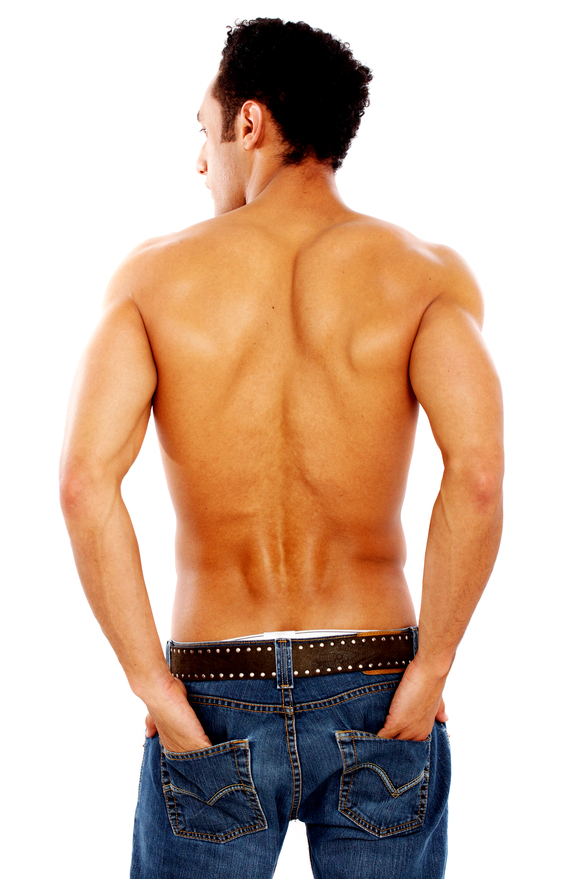 Задание 2: Учащиеся из надписей на спине Ноя Вэбстера составляют таблицу различий, делят её на 3 колонки и начинают пользоваться вторым по важности Американским словарём английского языка Ноя Вэбстера. Находят в нём данные примеры и распределяют их по трем колонкам таблицы и самое главное ученики, не пользуясь Кембриджским словарем, пробуют методом сопоставления и анализа вписать британский эквивалент выбранных слов. Пример конечного варианта таблицы 2:Таким образом самостоятельный сбор и анализ учащимися информации из словаря Ноя Вэбстера воспитывает в них культурное саморазвитие сразу в трёх языковых направлениях: американском, английском и русском. Старшеклассники сами выводят систему изменений в лексическом написании, на основании которой можно сделать ряд выводов: 1). Ной Вэбстер ввел в американскую практику написания -er вместо -re (center 'центр', meter 'метр', theater 'театр');2). or взамен-our (favor - услуга, honor  - честь, labor -  труд);3). Изменение окончаний полностью  check взамен cheque – чек;4). Полностью изменение написания английского слова на примере jail вместо gaol  (тюрьма);5). Удаление гласной буквы в окончании story взамен английского storey (этаж);6). Названия целого класса предметов одной из его составляющих, к примеру, bug- клоп, стало обозначать вообще всех жуков, а в настоящее время bug – это электронное подслушивающее устройство «жучок»Задание 3: Учитель объясняет, что американцы изменяют ещё и основы грамматики английского языка. То есть конкретные временные формы. На следующих примерах учащимся необходимо самостоятельно проанализировать и выделить какие временные конструкции изменяет американский вариант: «Did you go see «Redheat» with Arnold?» - Американцы считают нормой употребления в речи данного времени, хотя по всем нормам и ситуационно требуется употребление другого времени;Итак, старшеклассники переводят дословно данное вопросительное предложение как: «Вы ходили смотреть «Красная жара » с Арнольдом?». По вспомогательному глаголу  Did и первой форме глагола go учащиеся определили, что здесь использовано время Past Simple. Но данный вопрос должен означать свершившийся факт, а не просто действие в прошлом. Поэтому учащиеся делают вывод, что в данном вопросе должно быть использовано время Present Perfect, которое обозначает уже свершившийся факт в настоящем времени, но начало действия произошло в прошедшем времени.Конечный вариант вопроса переделанного в Present Perfect: «Have you seen«Redheat» with Arnold  yet?» и должный перевод на русский: «Вы уже видели «Красная жара» с Арнольдом?». Учащиеся подчёркивают для своего культурно – интеллектуального развития, что любой англо-говорящий американец выберет именно время Perfect , чтобы избежать двусмысленности и непонятности.Учащимся учитель выводит на экран для сравнения два времени Present Perfect и Past Simple. Им необходимо грамотно перевести на русский язык предложения трёх типов:                      1. Утвердительное              2. Отрицательное         3. ВопросительноеГрамотность и корректность их перевода – это показатель понимания изменения действия во времени.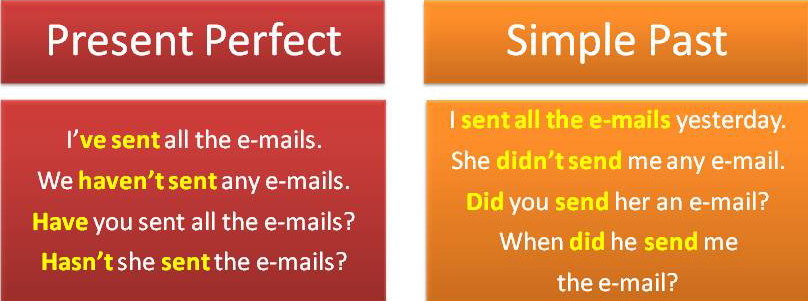 Рисунок Конечный перевод должен выглядеть так: Таблица3На основании анализа примеров двух времён старшеклассникам необходимо составить теорию образования данных времён.Далее учащиеся выполняют тест, в котором нужно заполнить пробелы в Past Simple или Present Perfect: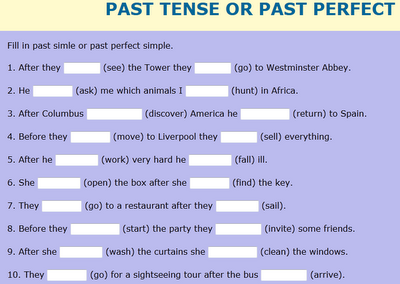 Результативность сделанного теста показывает уровень грамотности и интеллектуального развития ученика и его способность к самостоятельному изучению предмета.В завершении данной темы учащиеся должны по данным фото звезд обнаружить завершённость полёта звезды и её полёт в прошлом. И составить предложения в британском и американском вариантах по двум временам.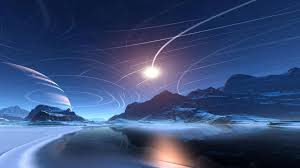 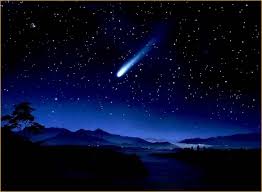 Рисунок                                                                                                Рисунок 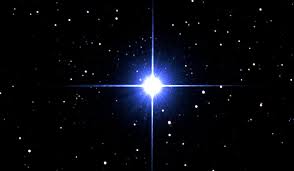 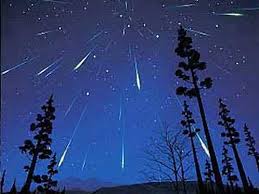                                      Рисунок                                                                                                         Рисунок 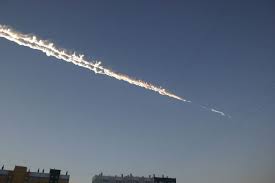 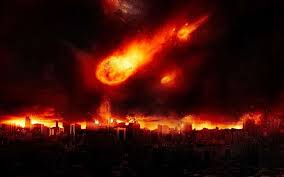                                  Рисунок                                                                                                            Рисунок Учащиеся выбирают только два рисунка и подписывают предложения в двух временах и на двух языках. В итоге данной работы ученики сверяют свои ответы с правильными ответами и выполняют работу над ошибками.Правильные ответы:Британский вариант: The star has already fallen.Американский вариант: A star has already fallen.Рисунок 9Британский вариант: The star fell long ago.Американский вариант: A star fell a long time ago.Рисунок Задание 4:Ученикам даётся краткая  грамматическая справка о том, что многозначительная для английского языка конструкция «to be going to…» имеет у англичан грамматическое значение будущего времени, то есть намерение совершить что-нибудь в будущем или является определённым и ожидаемым свершением в будущем. Старшеклассникам даётся американский вариант, лишённый своего прежнего вещественного значения: We are going to go a long way. Учащимся дается задание правильно перевести на русский язык и определить какую роль в этом предложении играет двукратное повторение глагола «go». И ответить является ли это нарушением норм грамматики английского языка.В итоге учащиеся должны прийти к выводу, что глагол «go» в американском использовании в качестве вспомогательного глагола при самом себе. Что является нарушением всех норм и правил употребления устойчивого выражения «to be going to…» в английском варианте.Данное фото доподлинно показывает и является олицетворением такого долгого пути, который в ближайшем будущем точно не преодолеешь: 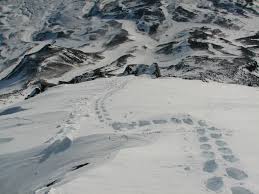 Задание 5:Следующим грубейшим нарушение американской языковой монополии является переделывание неправильных глаголов в правильные глаголы. И такие глаголы требуется выявить и прописать их три формы. Для выполнения такого скрупулезного задания учащимся требуется вводить в поисковую систему      Кембриджского словаря онлайн самые необходимые и употребительные неправильные глаголы английского языка.Например, если ввести в поисковую строку английский глагол spoil, переделанный под правильный глагол с добавлением окончания ed , то словарь сразу выдаст американский вариант spoiled.По заданию учащимся нужно подписать к фото названия, какое из них является a)Три пирамиды, а в основании три формы глагола по-английски, b) Три пирамиды, а в основании три формы глагола по-американски.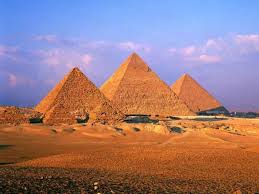 	            spoil -           spoiled      -     spoiled         	    spoil               -  spoilt        -         spoiltЗаключениеПроблема смешения двух языков английского и американского существует ровно настолько, сколько существенных различий между американским и британским вариантами английского языка. В действительности их не так уж много. Довольно сложно порой бывает понять, каким автором написана та или иная книга американцем или британцем. Отдельные особенности в разговорной речи жителей различных английских регионов не настолько велики, чтобы можно было судить об отдельных наречиях, присущих для того или иного района: построение их грамматики и базисный словарный фонд полностью сходится с теми же главными компонентами английского национального языка в метрополии». Однако отличий между этими двумя вариантами языка с каждым годом становится все больше. Поэтому перед учителями школ, преподавателями колледжей, лицеев и ВУЗОВ встает вопрос: какому языку  мы учим или преподаем учащимся – американский или британский? По моему мнению, в настоящее время можно говорить о зарождении и закреплении промежуточного универсального английского, впитавшего в себя особенности разных языков. Это и есть - не британский, не американский или любой другой  язык -  этот язык можно назвать «язык международной  коммуникации ". Он, само собой разумеется, легче всех для понимания. Первое достоинство - его нейтральность по окраске, второе достоинство, иностранцы говорят по-английски медленнее, звуки произносят изолированно, а слова ясно и чётко. Новый вид языка гораздо удобнее: не нужно делать усилий, пытаясь подражать "чисто британскому" или "чисто американскому" произношению. Я считаю, «корректным» базовым языком британский вариант, именно, та его составляющая, которую называют "принятый стандарт" (RP). Правильный базовый английский язык является нужным, чтобы понимать и другие вариации языка, диалекты и особенности, и  чтобы суметь их освоить. Как я считаю, человек, хорошо владеющий классическим английским, никогда и нигде не пропадет и в зависимости от сложившейся ситуации довольно  легко сможет адаптироваться, привыкнуть к разным модификациям языка. Моё мнение начинать изучение языка нужно с британского варианта, потому что это язык многовековых традиций; обогащенный культурным наследием и полноценен. Грамматика американского языка по сличению  с британской грамматикой заметно упрощена. Американский английский смело можно назвать " нерадивым" языком. Британский вариант доскональный, более скрупулезный. Он выражается громадным множеством интонационных моделей, в то время как в американском языке присутствует одна ровная шкала и нисходящий тон. Общеупотребительная американская интонационная модель обнажает и всю звуковую базу американского варианта. Наоборот, в британском английском много шкал: ступенчатые и скользящие, нисходящие и восходящие. То же самое и с тонами. Зачастую акцент выдает не то, как иностранец  произносит звуки, а темпоральные характеристики: стоит только слегка затянуть (или недотянуть) звук – и вас примут за иностранца. Следует отметить, что сами американцы, с почтением  относятся к британскому английскому. Британский английский сами американцы называют изысканным - такого языка у них никогда не было и не будет, как не будет выращенных веками "английских традиций и культуры". Все вышеперечисленное, безусловно, говорит в пользу британского варианта для изучения не только в школе, но также в среднеспециальных и высших учебных заведениях. Но преподавателю, так же как и учителю, бесспорно, нужно разъяснять учащимся базовые лексические и грамматические различия между двумя вариантами языков – именно такая кропотливая работа должна стать одной из главнейших в изучении лингвострановедческого материала. Превыше  всего должен стать британский вариант английского.British variantПеревод на русскийAmerican variantground floor1st floorgovernmentflatstarterhomeworkassembly hallluggagecellarbanknotemilliardsadtindraughtscoursewardrobebiscuitmaizesofachemistlift(india) rubberautumnrepairmotorwaymatchpetrolmarkensurecross-roadsparaffinsurnamequeuelendsituatedconjurerposttube/undergroundcinemaservietteporridgeparcellardertrouserswhite waxroadbilliardschairmantest, examsultanabooktimetabledrainstorebriefsjabpavementfootballtramlabelratesessay/projectlorryfortnightsubwayholidayhooverquaytelegramspannerzedpostal codeAmerican variantПеревод на русскийBritish variantapologizeизвинятьсяapologisecenterцентрcentredefenseзащитаdefencehonorчестьhonourjailтюрьмаgaolplowплугploughthruдоthroughtravelerпутешественникtravellerНастоящее завершённоеПростое прошедшееЯ отправил (а) всю почтуЯ отправила всю почту вчераМы не отправили никакой почтыОна не отправила мне никакой почтыВы отправили всю почту?Вы отправили ей одну почту?Разве она не отправила почту?Когда она отправила мне эту почту?